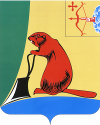 АДМИНИСТРАЦИЯ ТУЖИНСКОГО МУНИЦИПАЛЬНОГО РАЙОНАКИРОВСКОЙ ОБЛАСТИПОСТАНОВЛЕНИЕО внесении изменений в постановление администрации Тужинского муниципального района от 08.02.2016 № 35В соответствии со статьей 55 Градостроительного кодекса Российской Федерации, Федеральными законами от 03.07.2016 № 361-ФЗ «О внесении изменений в отдельные законодательные акты Российской Федерации и признании утратившими силу отдельных законодательных актов (положений законодательных актов) Российской Федерации», от 03.07.2016 № 372-ФЗ «О внесении изменений в Градостроительный кодекс Российской Федерации и отдельные законодательные акты Российской Федерации» администрация Тужинского муниципального района ПОСТАНОВЛЯЕТ:1. Внести в постановление администрации Тужинского муниципального района от 08.02.2016 №35, пунктом 1 которого утвержден административный регламент предоставления муниципальной услуги «Выдача разрешения на ввод объекта в эксплуатацию на территории муниципального образования Тужинский муниципальный район» изменения согласно приложению. 2. Разместить изменения в административный регламент на официальном сайте администрации Тужинского муниципального района, в сети «Интернет» и на Едином портале государственных и муниципальных услуг (www.gosuslugi.ru).3. Настоящее постановление вступает в силу с момента опубликования в Бюллетене муниципальных нормативных правовых актов органов местного самоуправления Тужинского муниципального района Кировской области, за исключением подпунктов 1.2, 1.4, 1.5 приложения, вступающих в силу с 01.07.2017 года.Глава Тужинского муниципального района    Е.В. ВидякинаПриложение к постановлению администрации Тужинского муниципального района от _20.01.2017№ _13ИЗМЕНЕНИЯв административный регламент предоставления муниципальной услуги«Выдача разрешения на ввод объекта в эксплуатацию на территории муниципального образования Тужинский муниципальный район»1. Часть 2.4 раздела 2 административного регламента предоставления муниципальной услуги «Выдача разрешения на ввод объекта в эксплуатацию на территории муниципального образования Тужинский муниципальный район» (далее - Регламент): изложить в следующей редакции:«2.4. Срок предоставления муниципальной услугиМаксимальный срок предоставления муниципальной услуги – 7 дней со дня получения заявления о выдаче разрешения на ввод объекта в эксплуатацию. Максимальный срок предоставления муниципальной услуги в электронном виде – 7 дней со дня получения заявления о выдаче разрешения на ввод объекта в эксплуатацию.»2. В пункте 2.6.1 части 2.6 раздела 2 Регламента:2.1. Подпункт 2.6.1.3 изложить в следующей редакции:«2.6.1.3. Градостроительный план земельного участка, представленный для получения разрешения на строительство, или в случае строительства, реконструкции линейного объекта проект планировки территории и проект межевания территории;»;2.2. Подпункт 2.6.1.5 изложить в следующей редакции:«2.6.1.5. Акт приемки объекта капитального строительства (в случае осуществления строительства, реконструкции на основании договора строительного подряда);2.3. Подпункт 2.6.1.7 изложить в следующей редакции:«2.6.1.7. Технический план объекта капитального строительства, подготовленный в соответствии с Федеральным законом от 13 июля 2015 года № 218-ФЗ «О государственной регистрации недвижимости»;»;2.4. Подпункт 2.6.1.8 изложить в следующей редакции:«2.6.1.8. Документ, подтверждающий соответствие параметров построенного, реконструированного объекта капитального строительства проектной документации, в том числе требованиям энергетической эффективности и требованиям оснащенности объекта капитального строительства приборами учета используемых энергетических ресурсов, и подписанный лицом, осуществляющим строительство (лицом, осуществляющим строительство, и застройщиком или техническим заказчиком в случае осуществления строительства, реконструкции на основании договора строительного подряда), за исключением случаев осуществления строительства, реконструкции объектов индивидуального жилищного строительства;»;2.5. Подпункт 2.6.1.10 изложить в следующей редакции:«2.6.1.10. Схема, отображающая расположение построенного, реконструированного объекта капитального строительства, расположение сетей инженерно-технического обеспечения в границах земельного участка и планировочную организацию земельного участка и подписанная лицом, осуществляющим строительство (лицом, осуществляющим строительство, и застройщиком или техническим заказчиком в случае осуществления строительства, реконструкции на основании договора строительного подряда), за исключением случаев строительства, реконструкции линейного объекта;».3. В части 2.8 раздела 2 Регламента:3.1. Абзац 4 изложить в следующей редакции:«несоответствие объекта капитального строительства требованиям к строительству, реконструкции объекта капитального строительства, установленным на дату выдачи представленного для получения разрешения на строительство градостроительного плана земельного участка, или в случае строительства, реконструкции, капитального ремонта линейного объекта требованиям проекта планировки территории и проекта межевания территории;»;3.2. Дополнить абзацем следующего содержания:«несоответствие объекта капитального строительства разрешенному использованию земельного участка и (или) ограничениям, установленным в соответствии с земельным и иным законодательством Российской Федерации на дату выдачи представленного для получения разрешения на строительство градостроительного плана земельного участка градостроительным регламентом.»4. В раздела 3 Регламента:4.1. В части 3.3 слова «8 дней» заменить словами «3 дня»;4.2. Абзац 12 части 3.4 изложить в следующей редакции:«Максимальный срок выполнения действий не может превышать 1 день»;4.3. Абзац 10 части 3.5 изложить в следующей редакции:«Максимальный срок выполнения действий не может превышать 1 день».___________20.01.2017№13пгт Тужапгт Тужапгт Тужапгт Тужа